KTS   kl. 7-8. Bardzo proszę o wykonanie poniższych zadań i wysłanie rozwiązań na adres mailowy: soswMatematyka@gmail.com . W razie pytań proszę o kontakt.                                                                                                              Pozdrawiam,  Justyna Pukała 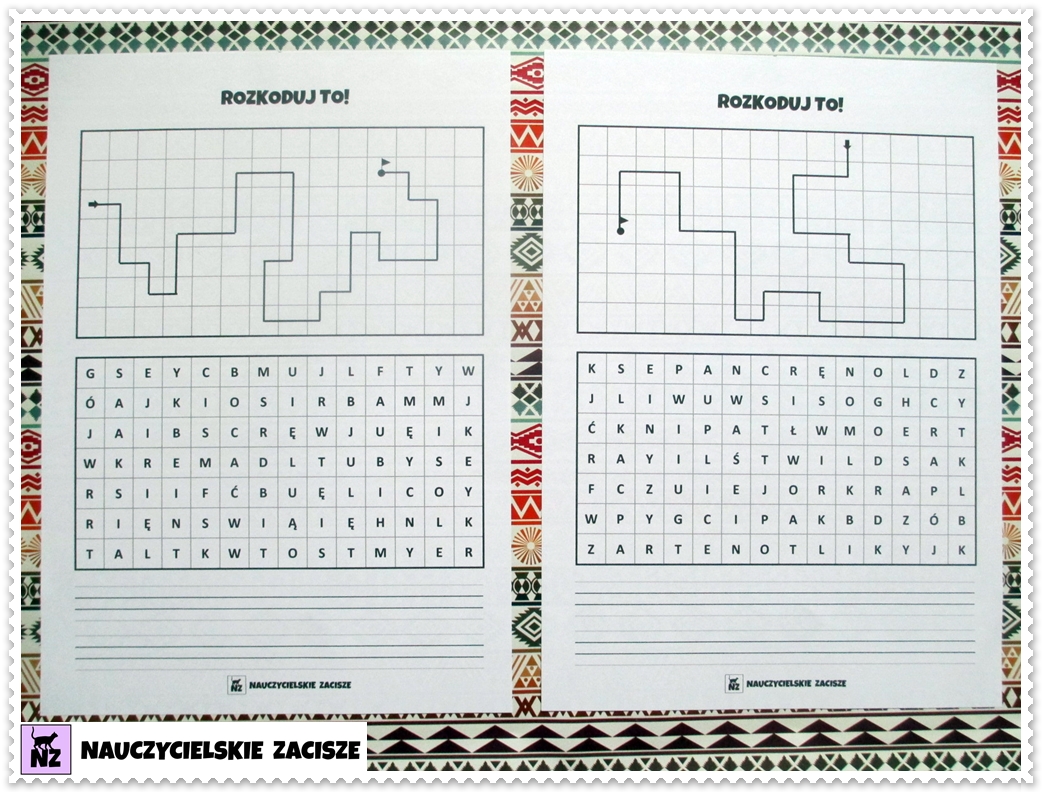 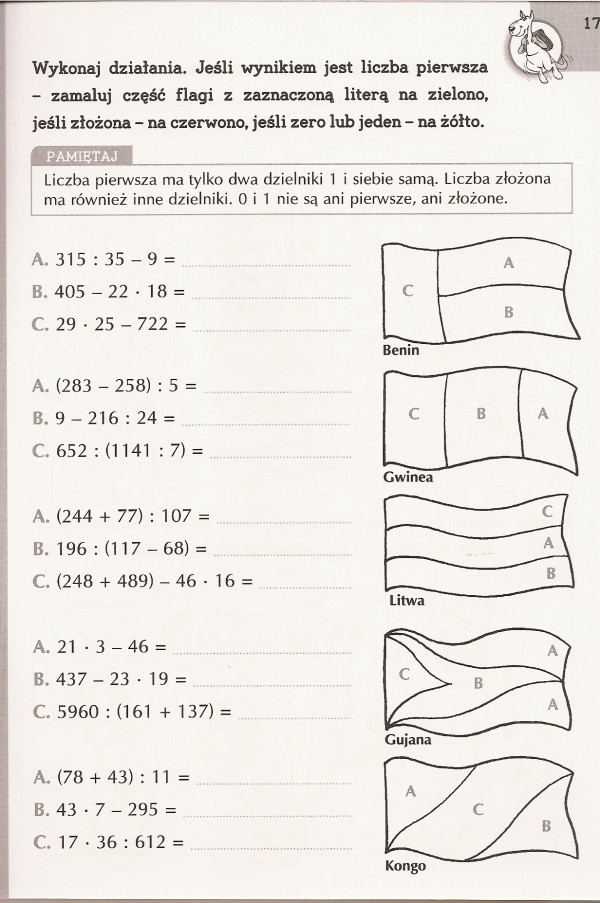 